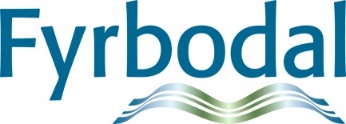 Minnesanteckningar (Kunskaps) Nätverk EKB 2019 04 08Deltagare: Mikaela Andersson (Vänersborg), Anna Zetterberg (Vänersborg) Anna-Karin Ödbrant (Trollhättan), Arber Azemi (Trollhättan), Inger Tolfes (Trollhättan), Erika Krylberg (Sotenäs), Marie Johansson (Sotenäs), Raphaela Preisegger (Uddevalla), Åsa Lindström (Munkedal) Dan Ericsson (Lysekil) Kirsten Brogaard (Länsstyrelsen), Elin Sandberg (Länsstyrelsen) och Elisabeth Bredberg (Fyrbodals kommunalförbund).Frågor från deltagarnaAvslag för faktiska kostnader; hur ser det ut i övriga kommuner? Överklagar man etc? Det upplevs som svårare att få igenom ansökningar hos Migrationsverket för faktiska kostnader. Längre handläggningstid och avslag på mycket. En del beslut överklagas.Hur hanterar man 20-åringarna i juni det år de fyller; avslutar eller inte? De flesta kommunerna flyttar över handläggning till försörjningsstöd efter 20-årsdagen. Utslussning sker från stödboende till träningslägenhet, andrahandskontrakt (med ev stöd) eller egen lägenhet.Länsstyrelsen informerar Elin beskriver länsstyrelsens integrationsuppdrag och regional samverkan migration och integration. Hon berättar om mottagandet och måluppfyllelse i Fyrbodal. Den nya gymnasielagen har gett ny möjlighet till uppehållstillstånd för studier. Elin ger en översiktsbild över detta. Mycket oklarheter finns i vilka studier som godkänns. Yrkes-och studievägledare har fått en ny och svår roll i detta. Skolverket kommer att ge ut någon form av vägledning inom ett par veckor. En viktig fråga är vad som händer med de ungdomar som inte beviljas förlängt uppehållstillstånd.Kritik från IVO ang hur familjehem utretts och följts upp.Antal gode män för ensamkommande barn har senaste femårsperioden minskat från ca 14 000 till 1 000. Ersättningsseminarier med Migrationsverket genomförs i Göteborg 3 maj 2019 och i Vänersborg 9 maj 2019.  En informationsdag om ersättningar som kommuner och landsting är berättigade till för personer under asyltiden, och för personer med uppehållstillstånd efter kommunplacering.Läs mer i powerpointpresentation som bifogas anteckningarna.Justerad anvisningsmodell för fördelning av ensamkommande asylsökande barn och möjlighet till omfördelning. Ingen av kommunerna i Fyrbodal har planer för överenskommelser med annan kommun om att överlåta eller ta över andelar.Kommunrepresentanterna presenterar kortfattat sitt arbete; organisation, styrkor och utmaningar framöver. Vänersborg: 16 placerade barn, 10 bor i träningslägenheter. Två handläggare. Verksamheten har minskat.  Styrka i verksamheten är att det finns trappsteg med placering/stödboende/träningslägenhet. Det är samma personal på HVB- och stödboende. Röda korset har gjort ett ”jättejobb” i Vänersborg. En utmaning är att det finns droger på HVB- och stödboendet. Svårt att fixa boende och återförening när familj till placerat barn kommer till kommunen.Sotenäs: Har haft 40-45 EKB-ungdomar. Nästan alla 18+ finns kvar i kommunen (utom en). En del finns på försörjningsstöd. Många har uppehållstillstånd, men alla har inte beslut. Några placerade i familjehem. Sotenäs har bra samarbete mellan skola och socialtjänst. Bra och lättjobbat med informationskanaler i den ”lilla kommunen”. Ett volontärsnätverk har jobbat mycket med EKB i kommunen. Stödboende ska läggas ned 30/6 2019. En utmaning att hantera dessa ungdomars situation så att de får bostad men också ”juste”stöd.Lysekil: En extern HVB-placering. Ett par familjehemsplaceringar. Sju killar i stödboende. HVB lades ned 31/12 2018. EKB-enheten finns nu i socialtjänstens verksamhet för barn- och unga. En utmaning framöver är att få killarna i stödboendet att klara sig själva i egna lägenheter. Bra samarbete med bostadsbolaget. Lägenheterna från stödboendet övergår till andrahandshandskontrakt. Därefter blir nästa steg förstahandskontrakt.Uddevalla: Tidigare fanns en trappstegsmodell. Nu har HVB stängts och det är stödboende för alla. F n sex ungdomar i stödboende. Några externa HVB-placeringar finns, men mest familjehemsplaceringar. Det finns bra och smidigt samarbete med försörjningsstöd. Bra samarbete med de som placerar i familjehem. En utmaning är att ge ungdomarna bra uppfostran med rimliga förväntningar (t ex ekonomi och regler). Munkedal: Fem bor i stödboende. Stödboendet har öppnats för andra placeringar också. Några externa HVB-placeringar. En liten kommun med närhet till övriga stödverksamheter. Lätt att ordna sommarjobb. Har haft ett bra samarbete med bostadsbolag, så det har varit lätt att ordna egna lägenheter. Kommer möjligen att bli svårare framöver.Trollhättan: EKB-enheten finns nu i förvaltningens Barn/unga del. 56 placerade barn/ungdomar (40 % är flickor). Fem externa placeringar. Sista HVB stängdes 2018. Ett stödboende finns (säljer även platser till andra kommuner). I stödboendet ska 15 placeringar avslutas och ungdomarna måste söka bostad. Utmaningar framöver är; avsluta de externa placeringarna och att få pengar att driva stödboende. Trollhättan är bra på att ”kämpa för” att anknytningsfamiljerna ska få bostad. Bra också på att genomföra ”gedigna” familjehemsutredningar.Vad behövs för information från Migrationsverket Nytt aktuellt om ensamkommande barn och ungdomar finns att läsa på migrationsverkets hemsida: hemsidan.  Ibland behövs experthjälp i frågor som kommunen möter i arbetet. Bra om det finns någon att kontakta.Kontakt migrationsverket: Marie Lindgren (Tel: 010- 485 29 14). E-post: marie.lindgren@migrationsverket.seFler expertkontakter finns också på migrationsverkets hemsida.Nästa nätverksträffNätverksdeltagarna beslutar att nästa nätverksträff EKB blir 30/9 kl 13.15-16.00. Föreslå gärna tema för träffen eller någon Ni vill bjuda in. Vid pennanElisabeth BredbergNätverksledare